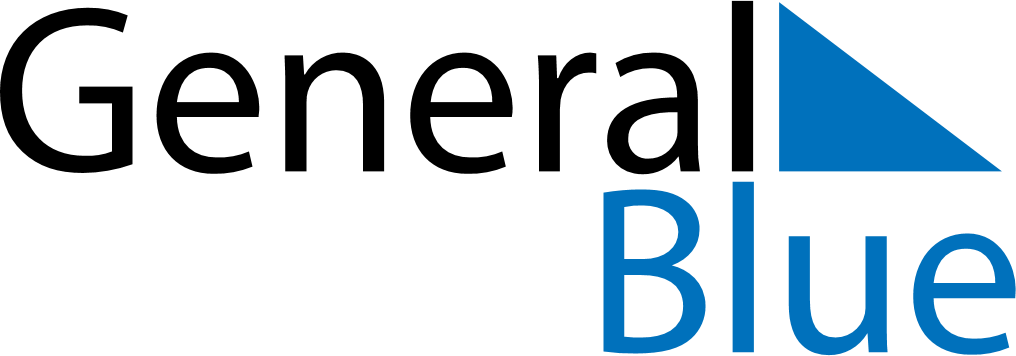 July 2024July 2024July 2024July 2024July 2024July 2024Eksjoe, Joenkoeping, SwedenEksjoe, Joenkoeping, SwedenEksjoe, Joenkoeping, SwedenEksjoe, Joenkoeping, SwedenEksjoe, Joenkoeping, SwedenEksjoe, Joenkoeping, SwedenSunday Monday Tuesday Wednesday Thursday Friday Saturday 1 2 3 4 5 6 Sunrise: 4:05 AM Sunset: 10:02 PM Daylight: 17 hours and 57 minutes. Sunrise: 4:06 AM Sunset: 10:02 PM Daylight: 17 hours and 55 minutes. Sunrise: 4:07 AM Sunset: 10:01 PM Daylight: 17 hours and 54 minutes. Sunrise: 4:08 AM Sunset: 10:00 PM Daylight: 17 hours and 52 minutes. Sunrise: 4:09 AM Sunset: 9:59 PM Daylight: 17 hours and 50 minutes. Sunrise: 4:10 AM Sunset: 9:59 PM Daylight: 17 hours and 48 minutes. 7 8 9 10 11 12 13 Sunrise: 4:11 AM Sunset: 9:58 PM Daylight: 17 hours and 46 minutes. Sunrise: 4:13 AM Sunset: 9:57 PM Daylight: 17 hours and 43 minutes. Sunrise: 4:14 AM Sunset: 9:56 PM Daylight: 17 hours and 41 minutes. Sunrise: 4:16 AM Sunset: 9:55 PM Daylight: 17 hours and 38 minutes. Sunrise: 4:17 AM Sunset: 9:53 PM Daylight: 17 hours and 36 minutes. Sunrise: 4:18 AM Sunset: 9:52 PM Daylight: 17 hours and 33 minutes. Sunrise: 4:20 AM Sunset: 9:51 PM Daylight: 17 hours and 30 minutes. 14 15 16 17 18 19 20 Sunrise: 4:22 AM Sunset: 9:49 PM Daylight: 17 hours and 27 minutes. Sunrise: 4:23 AM Sunset: 9:48 PM Daylight: 17 hours and 24 minutes. Sunrise: 4:25 AM Sunset: 9:47 PM Daylight: 17 hours and 21 minutes. Sunrise: 4:27 AM Sunset: 9:45 PM Daylight: 17 hours and 18 minutes. Sunrise: 4:28 AM Sunset: 9:43 PM Daylight: 17 hours and 15 minutes. Sunrise: 4:30 AM Sunset: 9:42 PM Daylight: 17 hours and 11 minutes. Sunrise: 4:32 AM Sunset: 9:40 PM Daylight: 17 hours and 8 minutes. 21 22 23 24 25 26 27 Sunrise: 4:34 AM Sunset: 9:38 PM Daylight: 17 hours and 4 minutes. Sunrise: 4:36 AM Sunset: 9:37 PM Daylight: 17 hours and 1 minute. Sunrise: 4:37 AM Sunset: 9:35 PM Daylight: 16 hours and 57 minutes. Sunrise: 4:39 AM Sunset: 9:33 PM Daylight: 16 hours and 53 minutes. Sunrise: 4:41 AM Sunset: 9:31 PM Daylight: 16 hours and 49 minutes. Sunrise: 4:43 AM Sunset: 9:29 PM Daylight: 16 hours and 45 minutes. Sunrise: 4:45 AM Sunset: 9:27 PM Daylight: 16 hours and 42 minutes. 28 29 30 31 Sunrise: 4:47 AM Sunset: 9:25 PM Daylight: 16 hours and 38 minutes. Sunrise: 4:49 AM Sunset: 9:23 PM Daylight: 16 hours and 33 minutes. Sunrise: 4:51 AM Sunset: 9:21 PM Daylight: 16 hours and 29 minutes. Sunrise: 4:53 AM Sunset: 9:19 PM Daylight: 16 hours and 25 minutes. 